Knowledge and understandingFoundation –Fun at the SeasideThe Curriculum As historians we will be learning about:Through our learning about ‘Fun at the Seaside’ we will discuss images of the local seaside as well as under the sea creatures from the past and compare to them to the present. We will be confident in comparing and contrasting the past and present and will describe and ask questions about old and new whilst noticing similarities and differences independently and talking about these. We will have discussions around fossils and order experiences and seaside themed stories verbally or in a written method. We will have discussions around past events we have had at school such as school trips, visits etc. We will continue to learn about the days of the week and have a daily visual timetable. We will learn chronological/time vocabulary such as timeline, day, week, first, last, them, next, days of the week – names.As scientist we will be learning about:We will be naming and identifying a variety of everyday materials, including wood, plastic, glass, metal, water, and paper. We will begin to understand what ‘re-cycle’ means and why we should do it. We will notice similarities and differences independently and talk about these.Parental Involvement This half term, in line with our ‘Fun at the Seaside’ theme, we will host a Mermaid and Pirate themed stay and play for the parents to attend. 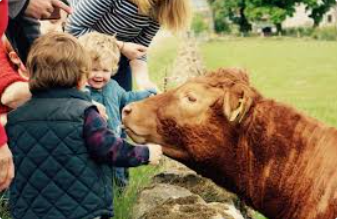 Fabulous Fifty- Visit a farm.Spend money in a shop.Be adventurous!Visits and Visitors-•       We will Visit a farm in preparation for our ‘Down on the Farm’ theme next term.We will have a visit from a person from a place of worship. 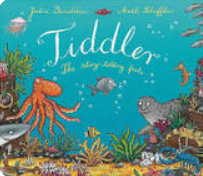 Reading and writing outcomesDuring this half term, we will recall events in a story and suggest what might happen next using books related to our ‘Fun at the Seaside’ theme. We will learn what non-fiction and fiction means and will be able to talk about the two text types. We will correctly sequence a story and use ‘because’ to give reason when answering ‘why’ questions about a text.  We will rehearse and recall rhymes during our daily Nursery Rhyme Challenge and remember the actions to these well-known rhymes.We will say the correct phonemes for known graphemes and record these with some accuracy. We will blend simple words with increasing independence and accuracy as well as longer words with two or more digraphs and compound words. We will read words ending with the suffixes ing, ed and es. We will understand that words form phrases/simple captions and sentences and read these aloud as well as writing them (focusing on finger spaces and forming most lower-case letters correctly). We will review the tricky words we have learnt so far, introduce new ones and secure the spellings of these words.We will continue Greg Bottrill’s Drawing Club to allow the children to get creative and use their imagination to develop a love of storytelling and adventure. We will focus on a book a week linked to our ‘Fun at the Seaside’ theme and use this as a focus to amplify the children’s vocabulary, writing and mathematics development. We will use our knowledge and understanding of phoneme – grapheme correspondence to spell words and make phonetically plausible attempts when writing unknown words that cannot be sounded out.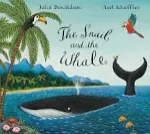 MathsWe will continue to practice subitising and  being able to automatically recall number bonds 0-10. We will build numbers to and recognise number patterns for numbers 13-20. We will be able to say the numbers to 20 and beyond and talk about counting patterns beyond 20. We will know that when we add or take away objects to/from a group, the total quantity will change. We will use the ‘first, then, now’ structure to say a number story about adding more or taking away and create and represent a number story about adding more or taking away using a ten-frame. We will know that when we add more, we can find how many there are altogether by counting all the objects or by counting on from the first number.We will be able to select shapes for a purpose and explore how shapes can be rotated, as well as, manipulating shapes to fit into a space or create pictures and identify shapes and describe their positions. We will combine shapes to make new shapes and separate shapes to create new shapes. We will copy 2D shape pictures and find 2D shapes within 3D shapes.                                                           P.E.- Skill Based Challenges-  In P.E. this half term, we will work towards achieving our personal best for: Catching challenges, rolling challenges, throwing challenges, kicking challenges, bouncing challenges, and hitting challenges.RE: Theme: Which places are special and why?We will focus on special places for Muslims and Christians. We will also reflect upon places that are special in our own lives.PSHE: Theme- RelationshipsBelonging to a family Making friends/being a good friendPhysical contact preferences People who help us Qualities as a friend and person Self-acknowledgement Being a good friend to myselfCelebrating special relationshipsMusic: We will sing a range of songs and learnt rhymes daily. In our music lesson we will have discussions around music and emotions whilst exploring a wide range of appropriate songs.MFL: Theme- Under the Sea- In this unit we will learn 7 sea creatures in Spanish via colourful and immersive lessons. Each lesson will be accompanied by a song that we will participate in.DT: We will be making our own puppets to retell an under the sea story by choosing materials for effect and sewing using a pre-running stitch with natural resources. We will also use scissors independently.Art- Theme- Seeing and Painting a ShellIn Art, we will be doing an observational drawing of a shell, showing accuracy and care in our drawing. We will explore shades of colour and how to make different shades. We will also explore working with paint on different surfaces and in different ways and use printing to create using our own ideas and explain the choices we have made.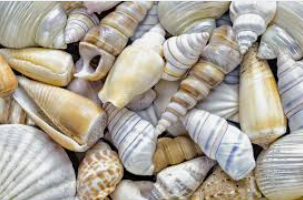 